CERTIFICAAT VAN MEDISCHE GESCHIKTHEID / CERTIFICATE OF MEDICAL FITNESSFederale Overheidsdienst Mobiliteit en VervoerFederal Public Service Mobility and Transport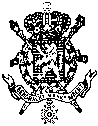 Directoraat-generaal ScheepvaartDirectorate General ShippingPersoonsgegevens / Personal detailsPersoonsgegevens / Personal detailsPersoonsgegevens / Personal detailsNaam / SurnameVoorna(a)m(en) / First name(s)Geboorteplaats en –datum / Place and date of birthGeslacht / Gender  M V / FFunctie aan boord / Function on boardNationaliteit / NationalityNummer identiteitskaart / Identification card numberNummer paspoort / Passport numberNummer zeemansboekje / Number seaman’s bookDe identiteitsdocumenten werden gecontroleerd bij de keuring / Identification documents were checked at the point of examination Ja / Yes Nee / NoGegevens keuring / Examination resultsGegevens keuring / Examination resultsGegevens keuring / Examination resultsGegevens keuring / Examination resultsGegevens keuring / Examination resultsGegevens keuring / Examination resultsGegevens keuring / Examination resultsGegevens keuring / Examination resultsGegevens keuring / Examination resultsGegevens keuring / Examination resultsGegevens keuring / Examination resultsGegevens keuring / Examination resultsGegevens keuring / Examination resultsBetreft / ConcerningBetreft / ConcerningBetreft / ConcerningBetreft / ConcerningBetreft / ConcerningBetreft / ConcerningBetreft / ConcerningBetreft / ConcerningBetreft / ConcerningBetreft / ConcerningBetreft / ConcerningBetreft / ConcerningBetreft / ConcerningKeuring dienst of wacht op brug / Examination service or watch on the bridgeKeuring dienst of wacht op brug / Examination service or watch on the bridgeKeuring dienst of wacht in de machinekamer / Examination service or watch in the machinery spaceKeuring dienst of wacht in de machinekamer / Examination service or watch in the machinery spaceKeuring dienst of wacht in de machinekamer / Examination service or watch in the machinery spaceKeuring bemanningslid zonder wachtfunctie / Examination seafarer without watchserviceKeuring bemanningslid zonder wachtfunctie / Examination seafarer without watchserviceKeuring overige bemanningsleden / Examination remaining seafarersKeuring overige bemanningsleden / Examination remaining seafarersGehoor/Zicht geschikt voor / Hearing/Sight fit forGehoor/Zicht geschikt voor / Hearing/Sight fit forGehoor/Zicht geschikt voor / Hearing/Sight fit forGehoor/Zicht geschikt voor / Hearing/Sight fit forGehoor/Zicht geschikt voor / Hearing/Sight fit forGehoor/Zicht geschikt voor / Hearing/Sight fit forGehoor/Zicht geschikt voor / Hearing/Sight fit forGehoor/Zicht geschikt voor / Hearing/Sight fit forGehoor/Zicht geschikt voor / Hearing/Sight fit forGehoor/Zicht geschikt voor / Hearing/Sight fit forGehoor/Zicht geschikt voor / Hearing/Sight fit forGehoor/Zicht geschikt voor / Hearing/Sight fit forGehoor/Zicht geschikt voor / Hearing/Sight fit forDienst of wacht op de brug / Service or watch on the bridgeDienst of wacht op de brug / Service or watch on the bridgeDienst of wacht op de brug / Service or watch on the bridgeDienst of wacht op de brug / Service or watch on the bridgeDienst of wacht in de machinekamer / Service or watch in the machinery spacesDienst of wacht in de machinekamer / Service or watch in the machinery spacesDienst of wacht in de machinekamer / Service or watch in the machinery spacesOverige bemanningsleden / Remaining seafarersOverige bemanningsleden / Remaining seafarersOverige bemanningsleden / Remaining seafarersAudio- of visuele hulpmiddelen / Audio or visual toolsAudio- of visuele hulpmiddelen / Audio or visual toolsAudio- of visuele hulpmiddelen / Audio or visual toolsAudio- of visuele hulpmiddelen / Audio or visual toolsAudio- of visuele hulpmiddelen / Audio or visual toolsAudio- of visuele hulpmiddelen / Audio or visual toolsAudio- of visuele hulpmiddelen / Audio or visual toolsAudio- of visuele hulpmiddelen / Audio or visual toolsAudio- of visuele hulpmiddelen / Audio or visual toolsAudio- of visuele hulpmiddelen / Audio or visual toolsAudio- of visuele hulpmiddelen / Audio or visual toolsAudio- of visuele hulpmiddelen / Audio or visual toolsAudio- of visuele hulpmiddelen / Audio or visual toolsVereist, namelijk / Required, namely:      Vereist, namelijk / Required, namely:      Vereist, namelijk / Required, namely:      Vereist, namelijk / Required, namely:      Vereist, namelijk / Required, namely:      Vereist, namelijk / Required, namely:      Vereist, namelijk / Required, namely:      Vereist, namelijk / Required, namely:      Niet vereist / Not requiredNiet vereist / Not requiredNiet vereist / Not requiredKleurenblindheid die het werk negatief kan beïnvloeden / Colour blindness that can affect the work in a negative wayKleurenblindheid die het werk negatief kan beïnvloeden / Colour blindness that can affect the work in a negative wayKleurenblindheid die het werk negatief kan beïnvloeden / Colour blindness that can affect the work in a negative wayKleurenblindheid die het werk negatief kan beïnvloeden / Colour blindness that can affect the work in a negative wayKleurenblindheid die het werk negatief kan beïnvloeden / Colour blindness that can affect the work in a negative wayKleurenblindheid die het werk negatief kan beïnvloeden / Colour blindness that can affect the work in a negative wayKleurenblindheid die het werk negatief kan beïnvloeden / Colour blindness that can affect the work in a negative wayKleurenblindheid die het werk negatief kan beïnvloeden / Colour blindness that can affect the work in a negative wayKleurenblindheid die het werk negatief kan beïnvloeden / Colour blindness that can affect the work in a negative wayKleurenblindheid die het werk negatief kan beïnvloeden / Colour blindness that can affect the work in a negative wayKleurenblindheid die het werk negatief kan beïnvloeden / Colour blindness that can affect the work in a negative wayKleurenblindheid die het werk negatief kan beïnvloeden / Colour blindness that can affect the work in a negative wayKleurenblindheid die het werk negatief kan beïnvloeden / Colour blindness that can affect the work in a negative way Ja / Yes Ja / Yes Nee / NoDatum laatste kleurenblindheidtest / Date of last colour vision test:       De kleurenblindheidtest heeft een maximumgeldigheidsduur van zes jaar / Colour vision assessment only needs to be conducted every six yearsDatum laatste kleurenblindheidtest / Date of last colour vision test:       De kleurenblindheidtest heeft een maximumgeldigheidsduur van zes jaar / Colour vision assessment only needs to be conducted every six yearsDatum laatste kleurenblindheidtest / Date of last colour vision test:       De kleurenblindheidtest heeft een maximumgeldigheidsduur van zes jaar / Colour vision assessment only needs to be conducted every six yearsDatum laatste kleurenblindheidtest / Date of last colour vision test:       De kleurenblindheidtest heeft een maximumgeldigheidsduur van zes jaar / Colour vision assessment only needs to be conducted every six yearsDatum laatste kleurenblindheidtest / Date of last colour vision test:       De kleurenblindheidtest heeft een maximumgeldigheidsduur van zes jaar / Colour vision assessment only needs to be conducted every six yearsDatum laatste kleurenblindheidtest / Date of last colour vision test:       De kleurenblindheidtest heeft een maximumgeldigheidsduur van zes jaar / Colour vision assessment only needs to be conducted every six yearsDatum laatste kleurenblindheidtest / Date of last colour vision test:       De kleurenblindheidtest heeft een maximumgeldigheidsduur van zes jaar / Colour vision assessment only needs to be conducted every six yearsDatum laatste kleurenblindheidtest / Date of last colour vision test:       De kleurenblindheidtest heeft een maximumgeldigheidsduur van zes jaar / Colour vision assessment only needs to be conducted every six yearsDatum laatste kleurenblindheidtest / Date of last colour vision test:       De kleurenblindheidtest heeft een maximumgeldigheidsduur van zes jaar / Colour vision assessment only needs to be conducted every six yearsDatum laatste kleurenblindheidtest / Date of last colour vision test:       De kleurenblindheidtest heeft een maximumgeldigheidsduur van zes jaar / Colour vision assessment only needs to be conducted every six yearsGeldigheidsduur / ValidityGeldigheidsduur / ValidityGeldigheidsduur / ValidityGeldigheidsduur / ValidityGeldigheidsduur / ValidityGeldigheidsduur / ValidityGeldigheidsduur / ValidityGeldigheidsduur / ValidityGeldigheidsduur / ValidityGeldigheidsduur / ValidityGeldigheidsduur / ValidityGeldigheidsduur / ValidityGeldigheidsduur / ValidityMaximum twee jaar na datum van afgifte, tenzij de zeevarende jonger is dan 18 jaar / Maximum period of two years after date of issue unless the seafarer is under the age of 18Maximum twee jaar na datum van afgifte, tenzij de zeevarende jonger is dan 18 jaar / Maximum period of two years after date of issue unless the seafarer is under the age of 18Maximum twee jaar na datum van afgifte, tenzij de zeevarende jonger is dan 18 jaar / Maximum period of two years after date of issue unless the seafarer is under the age of 18Maximum twee jaar na datum van afgifte, tenzij de zeevarende jonger is dan 18 jaar / Maximum period of two years after date of issue unless the seafarer is under the age of 18Maximum twee jaar na datum van afgifte, tenzij de zeevarende jonger is dan 18 jaar / Maximum period of two years after date of issue unless the seafarer is under the age of 18Maximum twee jaar na datum van afgifte, tenzij de zeevarende jonger is dan 18 jaar / Maximum period of two years after date of issue unless the seafarer is under the age of 18Maximum twee jaar na datum van afgifte, tenzij de zeevarende jonger is dan 18 jaar / Maximum period of two years after date of issue unless the seafarer is under the age of 18Maximum twee jaar na datum van afgifte, tenzij de zeevarende jonger is dan 18 jaar / Maximum period of two years after date of issue unless the seafarer is under the age of 18Maximum twee jaar na datum van afgifte, tenzij de zeevarende jonger is dan 18 jaar / Maximum period of two years after date of issue unless the seafarer is under the age of 18Maximum twee jaar na datum van afgifte, tenzij de zeevarende jonger is dan 18 jaar / Maximum period of two years after date of issue unless the seafarer is under the age of 18Maximum twee jaar na datum van afgifte, tenzij de zeevarende jonger is dan 18 jaar / Maximum period of two years after date of issue unless the seafarer is under the age of 18Maximum twee jaar na datum van afgifte, tenzij de zeevarende jonger is dan 18 jaar / Maximum period of two years after date of issue unless the seafarer is under the age of 18Maximum één jaar na datum van afgifte voor bemanningsleden jonger dan 18 jaar / Maximum period of one year after date of issue if the seafarer is under the age of 18Maximum één jaar na datum van afgifte voor bemanningsleden jonger dan 18 jaar / Maximum period of one year after date of issue if the seafarer is under the age of 18Maximum één jaar na datum van afgifte voor bemanningsleden jonger dan 18 jaar / Maximum period of one year after date of issue if the seafarer is under the age of 18Maximum één jaar na datum van afgifte voor bemanningsleden jonger dan 18 jaar / Maximum period of one year after date of issue if the seafarer is under the age of 18Maximum één jaar na datum van afgifte voor bemanningsleden jonger dan 18 jaar / Maximum period of one year after date of issue if the seafarer is under the age of 18Maximum één jaar na datum van afgifte voor bemanningsleden jonger dan 18 jaar / Maximum period of one year after date of issue if the seafarer is under the age of 18Maximum één jaar na datum van afgifte voor bemanningsleden jonger dan 18 jaar / Maximum period of one year after date of issue if the seafarer is under the age of 18Maximum één jaar na datum van afgifte voor bemanningsleden jonger dan 18 jaar / Maximum period of one year after date of issue if the seafarer is under the age of 18Maximum één jaar na datum van afgifte voor bemanningsleden jonger dan 18 jaar / Maximum period of one year after date of issue if the seafarer is under the age of 18Maximum één jaar na datum van afgifte voor bemanningsleden jonger dan 18 jaar / Maximum period of one year after date of issue if the seafarer is under the age of 18Maximum één jaar na datum van afgifte voor bemanningsleden jonger dan 18 jaar / Maximum period of one year after date of issue if the seafarer is under the age of 18Maximum één jaar na datum van afgifte voor bemanningsleden jonger dan 18 jaar / Maximum period of one year after date of issue if the seafarer is under the age of 18Andere, namelijk / Others, namelyAndere, namelijk / Others, namelyAndere, namelijk / Others, namelyAndere, namelijk / Others, namelyAndere, namelijk / Others, namelyAndere, namelijk / Others, namelyAndere, namelijk / Others, namelyAndere, namelijk / Others, namelyAndere, namelijk / Others, namelyAndere, namelijk / Others, namelyAndere, namelijk / Others, namelyAndere, namelijk / Others, namelyAfwijkingen of beperkende voorwaarden (vb. tijd, bijzondere functie, soort werk, vaargebied) / Exemptions or restrictive conditions (e.g. time, special function, field of work, navigation area):Afwijkingen of beperkende voorwaarden (vb. tijd, bijzondere functie, soort werk, vaargebied) / Exemptions or restrictive conditions (e.g. time, special function, field of work, navigation area):Afwijkingen of beperkende voorwaarden (vb. tijd, bijzondere functie, soort werk, vaargebied) / Exemptions or restrictive conditions (e.g. time, special function, field of work, navigation area):Afwijkingen of beperkende voorwaarden (vb. tijd, bijzondere functie, soort werk, vaargebied) / Exemptions or restrictive conditions (e.g. time, special function, field of work, navigation area):Afwijkingen of beperkende voorwaarden (vb. tijd, bijzondere functie, soort werk, vaargebied) / Exemptions or restrictive conditions (e.g. time, special function, field of work, navigation area):Afwijkingen of beperkende voorwaarden (vb. tijd, bijzondere functie, soort werk, vaargebied) / Exemptions or restrictive conditions (e.g. time, special function, field of work, navigation area):Afwijkingen of beperkende voorwaarden (vb. tijd, bijzondere functie, soort werk, vaargebied) / Exemptions or restrictive conditions (e.g. time, special function, field of work, navigation area):Afwijkingen of beperkende voorwaarden (vb. tijd, bijzondere functie, soort werk, vaargebied) / Exemptions or restrictive conditions (e.g. time, special function, field of work, navigation area):Afwijkingen of beperkende voorwaarden (vb. tijd, bijzondere functie, soort werk, vaargebied) / Exemptions or restrictive conditions (e.g. time, special function, field of work, navigation area):Afwijkingen of beperkende voorwaarden (vb. tijd, bijzondere functie, soort werk, vaargebied) / Exemptions or restrictive conditions (e.g. time, special function, field of work, navigation area):Afwijkingen of beperkende voorwaarden (vb. tijd, bijzondere functie, soort werk, vaargebied) / Exemptions or restrictive conditions (e.g. time, special function, field of work, navigation area):Afwijkingen of beperkende voorwaarden (vb. tijd, bijzondere functie, soort werk, vaargebied) / Exemptions or restrictive conditions (e.g. time, special function, field of work, navigation area):Afwijkingen of beperkende voorwaarden (vb. tijd, bijzondere functie, soort werk, vaargebied) / Exemptions or restrictive conditions (e.g. time, special function, field of work, navigation area): Ja / Yes Ja / Yes Nee / NoOmschrijving / Description:      Omschrijving / Description:      Omschrijving / Description:      Omschrijving / Description:      Omschrijving / Description:      Omschrijving / Description:      Omschrijving / Description:      Omschrijving / Description:      Omschrijving / Description:      Omschrijving / Description:      De betrokkene lijdt aan een medische aandoening die mogelijk wordt verergerd door werkzaamheden op zee of hem/haar ongeschikt maakt voor dergelijke werkzaamheden of de gezondheid van andere opvarenden in gevaar kan brengen / The person concerned is suffering from any medical condition likely to be aggravated by service at sea or to render him/her unfit for such service or to endanger the health of other persons on boardDe betrokkene lijdt aan een medische aandoening die mogelijk wordt verergerd door werkzaamheden op zee of hem/haar ongeschikt maakt voor dergelijke werkzaamheden of de gezondheid van andere opvarenden in gevaar kan brengen / The person concerned is suffering from any medical condition likely to be aggravated by service at sea or to render him/her unfit for such service or to endanger the health of other persons on boardDe betrokkene lijdt aan een medische aandoening die mogelijk wordt verergerd door werkzaamheden op zee of hem/haar ongeschikt maakt voor dergelijke werkzaamheden of de gezondheid van andere opvarenden in gevaar kan brengen / The person concerned is suffering from any medical condition likely to be aggravated by service at sea or to render him/her unfit for such service or to endanger the health of other persons on boardDe betrokkene lijdt aan een medische aandoening die mogelijk wordt verergerd door werkzaamheden op zee of hem/haar ongeschikt maakt voor dergelijke werkzaamheden of de gezondheid van andere opvarenden in gevaar kan brengen / The person concerned is suffering from any medical condition likely to be aggravated by service at sea or to render him/her unfit for such service or to endanger the health of other persons on boardDe betrokkene lijdt aan een medische aandoening die mogelijk wordt verergerd door werkzaamheden op zee of hem/haar ongeschikt maakt voor dergelijke werkzaamheden of de gezondheid van andere opvarenden in gevaar kan brengen / The person concerned is suffering from any medical condition likely to be aggravated by service at sea or to render him/her unfit for such service or to endanger the health of other persons on boardDe betrokkene lijdt aan een medische aandoening die mogelijk wordt verergerd door werkzaamheden op zee of hem/haar ongeschikt maakt voor dergelijke werkzaamheden of de gezondheid van andere opvarenden in gevaar kan brengen / The person concerned is suffering from any medical condition likely to be aggravated by service at sea or to render him/her unfit for such service or to endanger the health of other persons on boardDe betrokkene lijdt aan een medische aandoening die mogelijk wordt verergerd door werkzaamheden op zee of hem/haar ongeschikt maakt voor dergelijke werkzaamheden of de gezondheid van andere opvarenden in gevaar kan brengen / The person concerned is suffering from any medical condition likely to be aggravated by service at sea or to render him/her unfit for such service or to endanger the health of other persons on boardDe betrokkene lijdt aan een medische aandoening die mogelijk wordt verergerd door werkzaamheden op zee of hem/haar ongeschikt maakt voor dergelijke werkzaamheden of de gezondheid van andere opvarenden in gevaar kan brengen / The person concerned is suffering from any medical condition likely to be aggravated by service at sea or to render him/her unfit for such service or to endanger the health of other persons on boardDe betrokkene lijdt aan een medische aandoening die mogelijk wordt verergerd door werkzaamheden op zee of hem/haar ongeschikt maakt voor dergelijke werkzaamheden of de gezondheid van andere opvarenden in gevaar kan brengen / The person concerned is suffering from any medical condition likely to be aggravated by service at sea or to render him/her unfit for such service or to endanger the health of other persons on boardDe betrokkene lijdt aan een medische aandoening die mogelijk wordt verergerd door werkzaamheden op zee of hem/haar ongeschikt maakt voor dergelijke werkzaamheden of de gezondheid van andere opvarenden in gevaar kan brengen / The person concerned is suffering from any medical condition likely to be aggravated by service at sea or to render him/her unfit for such service or to endanger the health of other persons on boardDe betrokkene lijdt aan een medische aandoening die mogelijk wordt verergerd door werkzaamheden op zee of hem/haar ongeschikt maakt voor dergelijke werkzaamheden of de gezondheid van andere opvarenden in gevaar kan brengen / The person concerned is suffering from any medical condition likely to be aggravated by service at sea or to render him/her unfit for such service or to endanger the health of other persons on boardDe betrokkene lijdt aan een medische aandoening die mogelijk wordt verergerd door werkzaamheden op zee of hem/haar ongeschikt maakt voor dergelijke werkzaamheden of de gezondheid van andere opvarenden in gevaar kan brengen / The person concerned is suffering from any medical condition likely to be aggravated by service at sea or to render him/her unfit for such service or to endanger the health of other persons on board Ja / YesDe betrokkene lijdt aan een medische aandoening die mogelijk wordt verergerd door werkzaamheden op zee of hem/haar ongeschikt maakt voor dergelijke werkzaamheden of de gezondheid van andere opvarenden in gevaar kan brengen / The person concerned is suffering from any medical condition likely to be aggravated by service at sea or to render him/her unfit for such service or to endanger the health of other persons on boardDe betrokkene lijdt aan een medische aandoening die mogelijk wordt verergerd door werkzaamheden op zee of hem/haar ongeschikt maakt voor dergelijke werkzaamheden of de gezondheid van andere opvarenden in gevaar kan brengen / The person concerned is suffering from any medical condition likely to be aggravated by service at sea or to render him/her unfit for such service or to endanger the health of other persons on boardDe betrokkene lijdt aan een medische aandoening die mogelijk wordt verergerd door werkzaamheden op zee of hem/haar ongeschikt maakt voor dergelijke werkzaamheden of de gezondheid van andere opvarenden in gevaar kan brengen / The person concerned is suffering from any medical condition likely to be aggravated by service at sea or to render him/her unfit for such service or to endanger the health of other persons on boardDe betrokkene lijdt aan een medische aandoening die mogelijk wordt verergerd door werkzaamheden op zee of hem/haar ongeschikt maakt voor dergelijke werkzaamheden of de gezondheid van andere opvarenden in gevaar kan brengen / The person concerned is suffering from any medical condition likely to be aggravated by service at sea or to render him/her unfit for such service or to endanger the health of other persons on boardDe betrokkene lijdt aan een medische aandoening die mogelijk wordt verergerd door werkzaamheden op zee of hem/haar ongeschikt maakt voor dergelijke werkzaamheden of de gezondheid van andere opvarenden in gevaar kan brengen / The person concerned is suffering from any medical condition likely to be aggravated by service at sea or to render him/her unfit for such service or to endanger the health of other persons on boardDe betrokkene lijdt aan een medische aandoening die mogelijk wordt verergerd door werkzaamheden op zee of hem/haar ongeschikt maakt voor dergelijke werkzaamheden of de gezondheid van andere opvarenden in gevaar kan brengen / The person concerned is suffering from any medical condition likely to be aggravated by service at sea or to render him/her unfit for such service or to endanger the health of other persons on boardDe betrokkene lijdt aan een medische aandoening die mogelijk wordt verergerd door werkzaamheden op zee of hem/haar ongeschikt maakt voor dergelijke werkzaamheden of de gezondheid van andere opvarenden in gevaar kan brengen / The person concerned is suffering from any medical condition likely to be aggravated by service at sea or to render him/her unfit for such service or to endanger the health of other persons on boardDe betrokkene lijdt aan een medische aandoening die mogelijk wordt verergerd door werkzaamheden op zee of hem/haar ongeschikt maakt voor dergelijke werkzaamheden of de gezondheid van andere opvarenden in gevaar kan brengen / The person concerned is suffering from any medical condition likely to be aggravated by service at sea or to render him/her unfit for such service or to endanger the health of other persons on boardDe betrokkene lijdt aan een medische aandoening die mogelijk wordt verergerd door werkzaamheden op zee of hem/haar ongeschikt maakt voor dergelijke werkzaamheden of de gezondheid van andere opvarenden in gevaar kan brengen / The person concerned is suffering from any medical condition likely to be aggravated by service at sea or to render him/her unfit for such service or to endanger the health of other persons on boardDe betrokkene lijdt aan een medische aandoening die mogelijk wordt verergerd door werkzaamheden op zee of hem/haar ongeschikt maakt voor dergelijke werkzaamheden of de gezondheid van andere opvarenden in gevaar kan brengen / The person concerned is suffering from any medical condition likely to be aggravated by service at sea or to render him/her unfit for such service or to endanger the health of other persons on boardDe betrokkene lijdt aan een medische aandoening die mogelijk wordt verergerd door werkzaamheden op zee of hem/haar ongeschikt maakt voor dergelijke werkzaamheden of de gezondheid van andere opvarenden in gevaar kan brengen / The person concerned is suffering from any medical condition likely to be aggravated by service at sea or to render him/her unfit for such service or to endanger the health of other persons on boardDe betrokkene lijdt aan een medische aandoening die mogelijk wordt verergerd door werkzaamheden op zee of hem/haar ongeschikt maakt voor dergelijke werkzaamheden of de gezondheid van andere opvarenden in gevaar kan brengen / The person concerned is suffering from any medical condition likely to be aggravated by service at sea or to render him/her unfit for such service or to endanger the health of other persons on board Nee / NoAanbevelingen vaccinatiestatus en/of opmerkingen / Recommendations vaccination status and/or remarksAanbevelingen vaccinatiestatus en/of opmerkingen / Recommendations vaccination status and/or remarksAanbevelingen vaccinatiestatus en/of opmerkingen / Recommendations vaccination status and/or remarksAanbevelingen vaccinatiestatus en/of opmerkingen / Recommendations vaccination status and/or remarksAanbevelingen vaccinatiestatus en/of opmerkingen / Recommendations vaccination status and/or remarksAanbevelingen vaccinatiestatus en/of opmerkingen / Recommendations vaccination status and/or remarksAanbevelingen vaccinatiestatus en/of opmerkingen / Recommendations vaccination status and/or remarksAanbevelingen vaccinatiestatus en/of opmerkingen / Recommendations vaccination status and/or remarksAanbevelingen vaccinatiestatus en/of opmerkingen / Recommendations vaccination status and/or remarksAanbevelingen vaccinatiestatus en/of opmerkingen / Recommendations vaccination status and/or remarksAanbevelingen vaccinatiestatus en/of opmerkingen / Recommendations vaccination status and/or remarksAanbevelingen vaccinatiestatus en/of opmerkingen / Recommendations vaccination status and/or remarksAanbevelingen vaccinatiestatus en/of opmerkingen / Recommendations vaccination status and/or remarksOndergetekende geneesheer, erkend door de met de scheepvaartcontrole belaste ambtenaar die daartoe aangesteld is, verklaart dat / The undersigning medical practitioner, recognised by a duly authorised official, declares that:Ondergetekende geneesheer, erkend door de met de scheepvaartcontrole belaste ambtenaar die daartoe aangesteld is, verklaart dat / The undersigning medical practitioner, recognised by a duly authorised official, declares that:de heer/mevrouw / mister/misses      de heer/mevrouw / mister/misses      medisch geschikt is overeenkomstig artikel 102 en bijlage XX van het koninklijk besluit van 20 juli 1973 houdende zeevaart-inspectiereglement, het STCW-verdrag, in het bijzonder afdeling A-I/9 van de STCW-code en MLC 2006, in het bijzonder voorschrift 1.2 / is medically fit in accordance with article 102 and annex XX of the royal decree of 20 July 1973 concerning the maritime inspection code, the STCW convention, in particular section A-I/9 of the STCW-code and MLC 2006, in particular regulation 1.2.medisch geschikt is overeenkomstig artikel 102 en bijlage XX van het koninklijk besluit van 20 juli 1973 houdende zeevaart-inspectiereglement, het STCW-verdrag, in het bijzonder afdeling A-I/9 van de STCW-code en MLC 2006, in het bijzonder voorschrift 1.2 / is medically fit in accordance with article 102 and annex XX of the royal decree of 20 July 1973 concerning the maritime inspection code, the STCW convention, in particular section A-I/9 of the STCW-code and MLC 2006, in particular regulation 1.2.Het bemanningslid bevestigt dat hij/zij werd geïnformeerd over de inhoud van het certificaat en over het recht tot een herkeuring in overeenstemming met artikel 4 van bijlage XX van het koninklijk besluit van 20 juli 1973 houdende zeevaartinspectiereglement, paragraaf 6 van sectie A-1/9 van de STCW code en norm A1.2.5 van MLC 2006 / The seafarer confirms that he/she has been informed of the content of the certificate and of the right to a review in accordance with article 4 of annex XX of the royal decree of 20 July 1973 concerning the maritime inspection code, paragraph 6 of section A-I/9 of the STCW-code and standard A1.2.5 of MLC 2006. Ja / YesHet bemanningslid bevestigt dat hij/zij werd geïnformeerd over de inhoud van het certificaat en over het recht tot een herkeuring in overeenstemming met artikel 4 van bijlage XX van het koninklijk besluit van 20 juli 1973 houdende zeevaartinspectiereglement, paragraaf 6 van sectie A-1/9 van de STCW code en norm A1.2.5 van MLC 2006 / The seafarer confirms that he/she has been informed of the content of the certificate and of the right to a review in accordance with article 4 of annex XX of the royal decree of 20 July 1973 concerning the maritime inspection code, paragraph 6 of section A-I/9 of the STCW-code and standard A1.2.5 of MLC 2006. Nee / NoKeuringsplaats en –datum / Place and date of examination:      ,      Keuringsplaats en –datum / Place and date of examination:      ,      Geldig tot / Valid until:      Naamstempel en handtekening geneesheer / Name stamp and signature medical practitionerNaamstempel en handtekening geneesheer / Name stamp and signature medical practitionerNaamstempel en handtekening geneesheer / Name stamp and signature medical practitioner